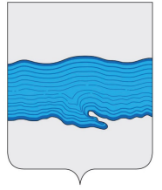 Совет Плесского городского поселенияПриволжского муниципального районаИвановской области  РЕШЕНИЕ  г. Плес от «30» сентября 2022 г.                                                                                                            № 40О внесении изменений в решение Совета Плесского городского поселения от 18.07.2017 года № 27 «Об утверждении Положения о системе оплаты труда муниципальных служащих Плесского городского поселения»         В соответствии со статьями 130,134 Трудового кодекса Российской Федерации, Федеральными законами от 06.10.2003 № 131-ФЗ "Об общих принципах организации местного самоуправления в Российской Федерации", от 02.03.2007 № 25-ФЗ «О муниципальной службе в Российской Федерации», Уставом Плесского городского поселения, в целях материального обеспечения и стимулирования профессиональной служебной деятельности муниципальных служащих, обеспечения уровня реального содержания заработной платы, в связи с ростом потребительских цен на товары и услуги, Совет Плесского городского поселенияРЕШИЛ:          1. Внести в решение Совета Плесского городского поселения от 18.07.2017 г. №27 «Об утверждении Положения о системе оплаты труда муниципальных служащих Плесского городского поселения» следующие изменения:1.1.Произвести индексацию заработной платы муниципальных служащих Плесского городского поселения, повысив с 01.10.2022 не менее чем на 5,2% размер должностных окладов муниципальных служащих.        1.2.Установить, что при повышении должностных окладов, указанные оклады подлежат округлению до целого рубля в сторону увеличения         1.3. Приложение № 1 к Положению О системе оплаты труда муниципальных служащих Плесского городского поселения изложить в новой редакции (прилагается).         2. Данное решение вступает в силу с момента опубликования в официальном издании нормативно-правовых актов Совета и администрации Плесского городского поселения «Вестник Совета и администрации Плесского городского поселения» и распространяется на правоотношения, возникшие с 01 октября 2022 года.  Председатель Совета   Плесского городского поселения                                                                               Т.О. Каримов   Врип главы Плесского городского поселения                                                       С.В. КорниловаПриложение №1к Положению о системе оплаты труда муниципальных служащих Плесского городского поселения(в ред.  Решения Совета Плесского городского поселения от 30.09.2022 №40)РАЗМЕРЫдолжностных окладов и ежемесячного денежного поощрения муниципальных служащих Плесского городского поселения№ п/пНаименование должностейРазмер должностного оклада, руб.1Первый заместитель главы администрации  9400,002Заместитель главы администрации 8900,003Главный специалист –Главный бухгалтер8800,004Главный специалист 8400,005Ведущий специалист 7500,00